RAPPORT DE FORMATIONLes ordonnances de formation indiquent (section 7) que la formatrice ou le formateur établit, sur la base du dossier de formation, un rapport attestant le niveau atteint par la personne en formation. Formateur/trice et apprenti-e en discutent au moins une fois par semestre.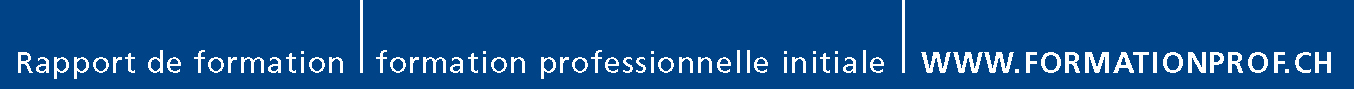 © 2018 CSFO, Berne   www.formationprof.chEntreprise formatrice         Personne en formation         Profession         Personne responsable pour la période de formation         Semestre1.2.3.4.5.6.7.8.Critères d’appréciationAppréciationAppréciationAppréciationAppréciationAppréciationAppréciationAppréciationAppréciationJustifications et compléments / 
mesures convenuesLes compétences ci-après (points 1-4) figurent 
dans l’ordonnance de formation (section 2).Les compétences ci-après (points 1-4) figurent 
dans l’ordonnance de formation (section 2).Les compétences ci-après (points 1-4) figurent 
dans l’ordonnance de formation (section 2).Les compétences ci-après (points 1-4) figurent 
dans l’ordonnance de formation (section 2).Les compétences ci-après (points 1-4) figurent 
dans l’ordonnance de formation (section 2).Les compétences ci-après (points 1-4) figurent 
dans l’ordonnance de formation (section 2).Les compétences ci-après (points 1-4) figurent 
dans l’ordonnance de formation (section 2).Les compétences ci-après (points 1-4) figurent 
dans l’ordonnance de formation (section 2).Les compétences ci-après (points 1-4) figurent 
dans l’ordonnance de formation (section 2).1.Compétences professionnellesCompétences professionnellesCompétences professionnellesCompétences professionnellesCompétences professionnellesCompétences professionnellesCompétences professionnellesCompétences professionnellesCompétences professionnelles1.1Niveau de formation
Evaluation globale selon, respectivement, les objectifs de formation mentionnés dans le plan de formationA A B B C C D D 1.2Qualité du travail 
Précision / soin A A B B C C D D 1.3Quantité de travail, rythme de travail
Temps nécessaire pour une exécution adéquate des travauxA A B B C C D D 1.4Mise en pratique des connaissances professionnelles
Liaison entre théorie et pratiqueA A B B C C D D 2.Compétences méthodologiques Compétences méthodologiques Compétences méthodologiques Compétences méthodologiques Compétences méthodologiques Compétences méthodologiques Compétences méthodologiques Compétences méthodologiques Compétences méthodologiques 2.1Technique de travail
Aménagement du poste de travail / engagement des moyens / réflexion sur les travaux confiés / demandes de précisionsTechnique de travail
Aménagement du poste de travail / engagement des moyens / réflexion sur les travaux confiés / demandes de précisionsA A B B C C D 2.2Réflexion interdisciplinaire
Comprendre et saisir le déroulement de processus de travail / contributions personnelles / propositions d’améliorationsRéflexion interdisciplinaire
Comprendre et saisir le déroulement de processus de travail / contributions personnelles / propositions d’améliorationsA A B B C C D 2.3Maniement des moyens et équipements de l’entreprise
Comportement écologique / consommation de matériel / traitement des déchets / soin / entretien des équipementsManiement des moyens et équipements de l’entreprise
Comportement écologique / consommation de matériel / traitement des déchets / soin / entretien des équipementsA A B B C C D 2.4Stratégie d’apprentissage et de travail
Contrôle consciencieux de ses propres processus d’apprentissage / explication et présentation des processus et des comportementsStratégie d’apprentissage et de travail
Contrôle consciencieux de ses propres processus d’apprentissage / explication et présentation des processus et des comportementsA A B B C C D Exigences dépasséesExigences atteintesExigences juste atteintes,mesures de soutien nécessairesExigences pas atteintes,mesures particulières nécessairesCritères d’appréciationAppréciationAppréciationAppréciationAppréciationAppréciationAppréciationAppréciationAppréciationJustifications et compléments /
mesures convenuesJustifications et compléments /
mesures convenues3.Compétences socialesCompétences socialesCompétences socialesCompétences socialesCompétences socialesCompétences socialesCompétences socialesCompétences socialesCompétences sociales3.1Aptitude à travailler en équipe et à surmonter les conflits 
Contribution au climat de l’entreprise / honnêteté / attitude face aux critiquesA A B B C C D D 3.2Sens de la collaboration
Compréhension pour les autres / se mettre à la place des autres (empathie)A A B B C C D D 3.3Information et communication
S’exprimer de manière compréhensible / respecter le point de vue des autres / connaître les processus d’information et agir en conséquenceA A B B C C D D 3.4Action axée sur la clientèle
Contact avec la clientèle / saisir les besoins des clients / serviabilité / amabilitéA A B B C C D D 4.Compétences personnellesCompétences personnellesCompétences personnellesCompétences personnellesCompétences personnellesCompétences personnellesCompétences personnellesCompétences personnellesCompétences personnellesCompétences personnelles4.1Indépendance, comportement responsable
Initiative / sens des responsabilités / contributions personnellesIndépendance, comportement responsable
Initiative / sens des responsabilités / contributions personnellesA A B B C C D D 4.2Fiabilité, résistance au stress
Ponctualité / respect des délais / ténacitéFiabilité, résistance au stress
Ponctualité / respect des délais / ténacitéA A B B C C D D 4.3Savoir-vivre
Comportement adapté à la situation / amabilité / apparenceSavoir-vivre
Comportement adapté à la situation / amabilité / apparenceA A B B C C D D 4.4Motivation
Attitude à l’égard de la profession / enthousiasme / volonté d’apprendreMotivation
Attitude à l’égard de la profession / enthousiasme / volonté d’apprendreA A B B C C D D 5.Dossier de formationDossier de formationDossier de formationDossier de formationDossier de formationDossier de formationDossier de formationDossier de formationDossier de formationDossier de formation5.1Pertinence, intégralitéPertinence, intégralitéA A B B C C D D 5.2Propreté, présentation, clartéPropreté, présentation, clartéA A B B C C D D 6.
Prestations à l’école professionnelle et aux cours interentreprises
Prestations à l’école professionnelle et aux cours interentreprises
Prestations à l’école professionnelle et aux cours interentreprises
Prestations à l’école professionnelle et aux cours interentreprises
Prestations à l’école professionnelle et aux cours interentreprises
Prestations à l’école professionnelle et aux cours interentreprises
Prestations à l’école professionnelle et aux cours interentreprises
Prestations à l’école professionnelle et aux cours interentreprises
Prestations à l’école professionnelle et aux cours interentreprises
Prestations à l’école professionnelle et aux cours interentreprises6.1Bulletin semestrielBulletin semestrielA A B B C C D D 6.2Cours interentreprises (CIE)Cours interentreprises (CIE)A A B B C C D D 6.3Cours facultatifs, cours d’appuiCours facultatifs, cours d’appuiA A B B C C D D Exigences dépasséesExigences atteintesExigences juste atteintes,mesures de soutien nécessairesExigences pas atteintes,mesures particulières nécessaires7.Appréciation de la formation par l’apprenti-eAppréciation de la formation par l’apprenti-eAppréciation de la formation par l’apprenti-eAppréciation de la formation par l’apprenti-eAppréciation de la formation par l’apprenti-e7.1Formation dispensée dans l’entrepriseFormation dispensée dans l’entrepriseFormation dispensée dans l’entrepriseFormation dispensée dans l’entrepriseFormation dispensée dans l’entreprisetrès bonnebonnejuste suffisanteinsuffisanteCompétences professionnellesCompétences méthodologiquesClimat de l’entrepriseEncouragement personnelJustifications et compléments:Justifications et compléments:Justifications et compléments:Justifications et compléments:Justifications et compléments:7.2Encadrement par la formatrice ou le formateurEncadrement par la formatrice ou le formateurEncadrement par la formatrice ou le formateurEncadrement par la formatrice ou le formateurEncadrement par la formatrice ou le formateurtrès bonnebonnejuste suffisanteinsuffisanteJustifications et compléments:Justifications et compléments:Justifications et compléments:Justifications et compléments:Justifications et compléments:8.Contrôles des objectifs fixés pour le semestre écoulé Contrôles des objectifs fixés pour le semestre écoulé Contrôles des objectifs fixés pour le semestre écoulé Contrôles des objectifs fixés pour le semestre écoulé Contrôles des objectifs fixés pour le semestre écoulé Cf. point 9 du précédent rapport de formationCf. point 9 du précédent rapport de formationCf. point 9 du précédent rapport de formationCf. point 9 du précédent rapport de formationCf. point 9 du précédent rapport de formationdépassésatteintsjuste atteintspas atteintsObjectifs de formation de l’entrepriseObjectifs de formation de l’école professionnelleObjectifs de formation des cours interentreprisesCompétences professionnellesCompétences méthodologiquesCompétences socialesCompétences personnellesJustifications et mesures:Justifications et mesures:Justifications et mesures:Justifications et mesures:Justifications et mesures:9.Objectifs et mesures pour le prochain semestreObjectifs de formation de l‘entrepriseObjectifs de formation de l‘école professionnelleObjectifs de formation des cours interentreprisesCompétences professionnellesCompétences méthodologiquesCompétences socialesCompétences personnelles10.Conventions au sujet des cours facultatifs et des cours d’appui11.Divers12.Dates / signaturesCe rapport de formation a été discuté leSignature de la formatrice responsable / du formateur responsableSignature de la personne en formationVisa du représentant légal / de la représentante légaleVisa du représentant légal / de la représentante légaleVisa du représentant légal / de la représentante légaleDate:SignatureLe rapport de formation doit être adressé, sur demande, à l’Office cantonal de la formation professionnelle. Commandes : CSFO Distribution, Industriestrasse 1, 3052 ZollikofenTél. 0848 999 002, fax 031 320 29 38, distribution@csfo.ch, www.shop.csfo.ch© 2018 CSFO, Berne   www.formationprof.ch